ЧОРТКІВСЬКА   МІСЬКА    РАДА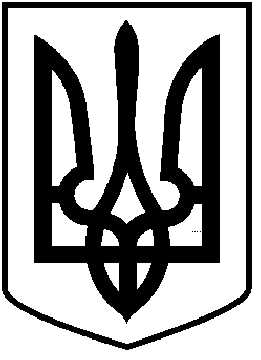 ВИКОНАВЧИЙ   КОМІТЕТРІШЕННЯ (проєкт)«___»____________20__року             м. Чортків                                      №_______Про закріплення територій обслуговуванняза закладами освіти Чортківської міської ради          З метою забезпечення здобуття громадянами України повної загальної середньої освіти та підготовки дітей до навчання в школі, відповідно до статті 53 Конституції України, статті 66 Закону України «Про освіту», статті 8 Закону України «Про повну загальну середню освіту», на виконання Постанови Кабінету Міністрів України від 13.09.2017 № 684 «Про затвердження Порядку ведення обліку дітей дошкільного, шкільного віку та учнів», зі змінами і доповненнями, внесеними постановою Кабінету Міністрів України від 19.09.2018 № 806, наказу Міністерства освіти і науки України від 16.04.2018 № 367 «Про затвердження Порядку зарахування, відрахування та переведення учнів до державних та комунальних закладів освіти для здобуття повної загальної середньої освіти», керуючись статтею 32, статтею 52, частиною 6 статті 59 Закону України «Про місцеве самоврядування в Україні», виконавчий комітет міської ради
ВИРІШИВ:1. Закріпити території обслуговування за закладами  загальної середньої освіти Чортківської міської ради згідно з додатком 1.2. Закріпити території обслуговування за закладами дошкільної освіти Чортківської міської ради згідно з додатком 2.3. Визнати таким, що втратило чинність рішення виконавчого комітету від  19 квітня 2019 року  № 105 «Про закріплення територій обслуговування за закладами загальної середньої освіти м. Чорткова».4.   Копію рішення виконавчого комітету направити до управління освіти, молоді та спорту міської ради.5. Контроль за виконанням рішення покласти на заступника міського  голови  з  питань  діяльності  виконавчих органів міської ради  Віктора ГУРИНА.Міський голова                                          		Володимир ШМАТЬКОАлеся ВасильченкоВіктор ГуринЛюдмила ПоліщукМар’яна Фаріон